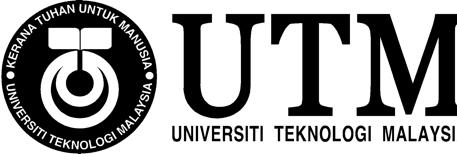 UNIVERSITI TEKNOLOGI MALAYSIABORANG PERMOHONAN KEMUDAHAN PERLINDUNGAN INSURANSKESIHATAN DI LUAR NEGARA ATAS URUSAN RASMI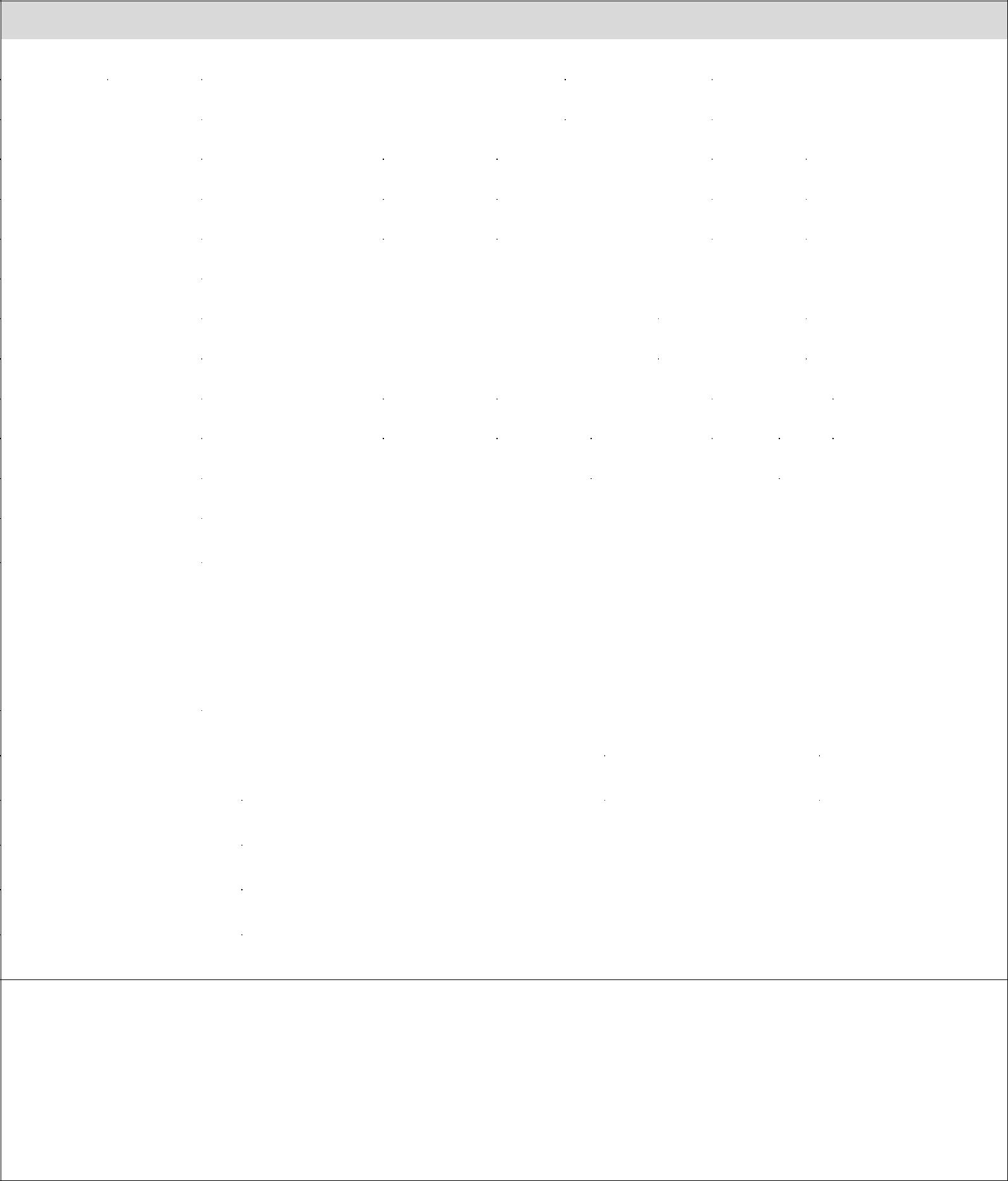 MAKLUMAT DIRI PEGAWAISaya mengaku bahawa maklumat yang diberi adalah benar dan perjalanan yang akan dibuat adalah urusan rasmiUniversiti:………………………………………………	………………………………Nama:	TarikhNamaJawatanJawatanJawatanNo. Kad PengenalanNo. Kad PengenalanNo. PassportNo. PassportNo. PassportNo. PassportNo. PassportAlamatAlamatPoskodPoskodBandarNegeriNegeriNegeriNo Tel (HP)No Tel (HP)No Tel (P)E-melE-melE-melMAKLUMAT WARISMAKLUMAT WARISNama WarisNama WarisNo. Kad PengenalanNo. Kad PengenalanHubunganHubunganHubunganHubunganHubunganAlamat WarisAlamat WarisPoskodPoskodBandarNegeriNegeriNegeriNegeriNegeriNo Tel (HP)No Tel (HP)No Tel (Rumah)No Tel (Rumah)No Tel (Rumah)No Tel (Rumah)No Tel (Rumah)No Tel (Rumah)BUTIRAN PERJALANANBUTIRAN PERJALANANBUTIRAN PERJALANANBUTIRAN PERJALANANBUTIRAN PERJALANANBUTIRAN PERJALANANBUTIRAN PERJALANANNegara DilawatiNegara DilawatiTujuan LawatanTujuan LawatanTarikh LawatanTarikh LawatanDari: Dari: Dari: Dari: Dari:  Hingga:  Hingga:  Hingga:  Hingga:  Hingga:  Hingga:  Hingga:  Hingga:  Hingga:  Hingga:  Hingga:  Hingga:  Hingga:  Hingga: Jumlah HariJumlah HariMAKLUMAT PERBELANJAAN (Untuk dilengkapkan oleh PTJ/Jabatan yang mengeluarkan arahan ke luar negara)MAKLUMAT PERBELANJAAN (Untuk dilengkapkan oleh PTJ/Jabatan yang mengeluarkan arahan ke luar negara)MAKLUMAT PERBELANJAAN (Untuk dilengkapkan oleh PTJ/Jabatan yang mengeluarkan arahan ke luar negara)MAKLUMAT PERBELANJAAN (Untuk dilengkapkan oleh PTJ/Jabatan yang mengeluarkan arahan ke luar negara)MAKLUMAT PERBELANJAAN (Untuk dilengkapkan oleh PTJ/Jabatan yang mengeluarkan arahan ke luar negara)MAKLUMAT PERBELANJAAN (Untuk dilengkapkan oleh PTJ/Jabatan yang mengeluarkan arahan ke luar negara)MAKLUMAT PERBELANJAAN (Untuk dilengkapkan oleh PTJ/Jabatan yang mengeluarkan arahan ke luar negara)MAKLUMAT PERBELANJAAN (Untuk dilengkapkan oleh PTJ/Jabatan yang mengeluarkan arahan ke luar negara)MAKLUMAT PERBELANJAAN (Untuk dilengkapkan oleh PTJ/Jabatan yang mengeluarkan arahan ke luar negara)MAKLUMAT PERBELANJAAN (Untuk dilengkapkan oleh PTJ/Jabatan yang mengeluarkan arahan ke luar negara)MAKLUMAT PERBELANJAAN (Untuk dilengkapkan oleh PTJ/Jabatan yang mengeluarkan arahan ke luar negara)MAKLUMAT PERBELANJAAN (Untuk dilengkapkan oleh PTJ/Jabatan yang mengeluarkan arahan ke luar negara)MAKLUMAT PERBELANJAAN (Untuk dilengkapkan oleh PTJ/Jabatan yang mengeluarkan arahan ke luar negara)MAKLUMAT PERBELANJAAN (Untuk dilengkapkan oleh PTJ/Jabatan yang mengeluarkan arahan ke luar negara)MAKLUMAT PERBELANJAAN (Untuk dilengkapkan oleh PTJ/Jabatan yang mengeluarkan arahan ke luar negara)MAKLUMAT PERBELANJAAN (Untuk dilengkapkan oleh PTJ/Jabatan yang mengeluarkan arahan ke luar negara)MAKLUMAT PERBELANJAAN (Untuk dilengkapkan oleh PTJ/Jabatan yang mengeluarkan arahan ke luar negara)MAKLUMAT PERBELANJAAN (Untuk dilengkapkan oleh PTJ/Jabatan yang mengeluarkan arahan ke luar negara)MAKLUMAT PERBELANJAAN (Untuk dilengkapkan oleh PTJ/Jabatan yang mengeluarkan arahan ke luar negara)MAKLUMAT PERBELANJAAN (Untuk dilengkapkan oleh PTJ/Jabatan yang mengeluarkan arahan ke luar negara)MAKLUMAT PERBELANJAAN (Untuk dilengkapkan oleh PTJ/Jabatan yang mengeluarkan arahan ke luar negara)Permohonan Ke Luar Negara telah diluluskan oleh Universiti?Permohonan Ke Luar Negara telah diluluskan oleh Universiti?Permohonan Ke Luar Negara telah diluluskan oleh Universiti?Permohonan Ke Luar Negara telah diluluskan oleh Universiti?Permohonan Ke Luar Negara telah diluluskan oleh Universiti?Permohonan Ke Luar Negara telah diluluskan oleh Universiti?Permohonan Ke Luar Negara telah diluluskan oleh Universiti?YaTidakTidakPermohonan Ke Luar Negara telah diluluskan oleh Universiti?Permohonan Ke Luar Negara telah diluluskan oleh Universiti?Permohonan Ke Luar Negara telah diluluskan oleh Universiti?Permohonan Ke Luar Negara telah diluluskan oleh Universiti?Permohonan Ke Luar Negara telah diluluskan oleh Universiti?Permohonan Ke Luar Negara telah diluluskan oleh Universiti?Permohonan Ke Luar Negara telah diluluskan oleh Universiti?No Rujukan E-Boarding:No Rujukan E-Boarding:No Rujukan E-Boarding:No Rujukan E-Boarding:Sumber PembiayaanSumber PembiayaanNyatakan: UTM/PTJ/Tabung/PenajaanNyatakan: UTM/PTJ/Tabung/PenajaanNyatakan: UTM/PTJ/Tabung/PenajaanNyatakan: UTM/PTJ/Tabung/PenajaanNyatakan: UTM/PTJ/Tabung/PenajaanNyatakan: UTM/PTJ/Tabung/PenajaanNyatakan: UTM/PTJ/Tabung/PenajaanNyatakan: UTM/PTJ/Tabung/PenajaanNyatakan: UTM/PTJ/Tabung/PenajaanNyatakan: UTM/PTJ/Tabung/PenajaanSumber PembiayaanSumber Pembiayaan(nyatakan penaja) atau lain-lain(nyatakan penaja) atau lain-lain(nyatakan penaja) atau lain-lain(nyatakan penaja) atau lain-lain(nyatakan penaja) atau lain-lain(nyatakan penaja) atau lain-lain(nyatakan penaja) atau lain-lain(nyatakan penaja) atau lain-lain(nyatakan penaja) atau lain-lain(nyatakan penaja) atau lain-lain(nyatakan penaja) atau lain-lain(nyatakan penaja) atau lain-lain(nyatakan penaja) atau lain-lain(nyatakan penaja) atau lain-lain(nyatakan penaja) atau lain-lain(nyatakan penaja) atau lain-lain(nyatakan penaja) atau lain-lain(nyatakan penaja) atau lain-lain(nyatakan penaja) atau lain-lain(nyatakan penaja) atau lain-lainNo VoteNo VotePERAKUAN PEMOHONPERAKUAN PEMOHONPERAKUAN PEMOHONPERAKUAN PEMOHONPERAKUAN PEMOHONPERAKUAN PEMOHONPERAKUAN PEMOHON